令和　　年　　月　　日　三重県知事　あて　　　　　　　　　 〒　　　　-ご住所                                     お名前                                     電話                 /ＦＡＸ         　    E-mail 　　 　　　　              　       　私は、三重県への寄附を申し込みます。ご寄附いただく金額　　　　　　　　　　　　　円【通信欄】１　希望する送金方法　（いずれかの□にしてください。）□ 納付書による送金　（後日、納付書を三重県から郵送します。）□ 現金書留による送金（申し訳ございませんが、郵送料等はご負担ください。）２　活用を希望する事業（□にしてください。）□ ビブリオバトル等の読書普及推進事業３　ふるさと納税ワンストップ特例（希望される場合は□に印をお願いします。）□ ふるさと納税ワンストップ特例の申請書の送付を希望します。※このチェックをしただけで、ふるさと納税ワンストップ特例の手続が完了するものではありません。後日三重県より送付する申請書に必要事項をご記入のうえ、三重県にご提出いただく必要があります。４　三重県ふるさと応援寄附金（ふるさと納税　※さまざまな申込方法を選ぶことができます。URL：https://www.pref.mie.lg.jp/FURUSATO/09060007847.htm　　　　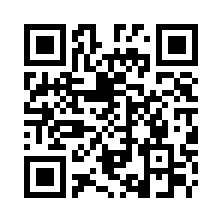 